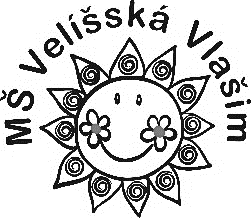     Mateřská škola Velíšská Vlašim, příspěvková organizace www.msvelisska.cz  email: ms.velisska@tiscali.cz  tel.č.: 317 842 377PLATBA STRAVNÉHO Celodenní stravné :  38,-Kč                                   40,-Kč - děti s OPŠD (odklad povinné školní docházky)Zákonný zástupce musí v Mš nahlásit své číslo účtu ( viz přihláška ke stravování) a ve své bance požádat o povolení k inkasu na účet Mš č.100236301/0800 minimálně v částce 900,-kč na 1dítě.Inkaso je prováděno k 15.dni v měsíci. Nepřítomnost dítěte je potřeba nahlásit (prostřednictvím pí. učitelky) první den absence, nejpozději do 8 hodin, jinak je účtováno stravné v plné výši !Aktualizace k:  17.6.2021                                              Platnost: od 1.9.2021Mgr. Alena Matějovská, ředitelka Mš